Курьерская доставка завоевала доверие заявителей Кадастровой палаты	В ноябре Кадастровая палата Самарской области выдала заявителям 1 000-й по счёту пакет документов с использованием курьерской доставки. Четырёхзначная цифра была достигнута в довольно короткий срок. Сначала по достоинству новую услугу оценили жители Самары, а с расширением географии курьерской доставки на Тольятти в августе этого года – востребованность новой функции Филиала выросла в разы. Интерес к курьерской доставке со стороны жителей Автограда понятен, поясняют специалисты Кадастровой палаты. Простой пример: тольяттинцы,  которые обращаются в Самарский офис Филиала «ФКП Росреестра» (ул. Ленинская, 25а) для оформления недвижимости по экстерриториальному принцип, то есть для оформления имущества в любом регионе России, благодаря доставке экономят своё время и деньги, избавляя себя от повторной поездки в Самару за готовыми документами.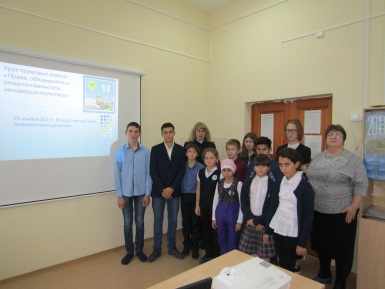 	Напоминаем, что получить по удобному адресу из рук «нарочного» можно  уже оформленные бумаги в части государственного кадастрового учета недвижимого имущества; регистрации прав на недвижимое имущество и сделок с ним; единой процедуры кадастрового учета и регистрации прав, а также сведения из Единого государственного реестра недвижимости.	Подробную информацию о возможностях курьерской доставки можно узнать по телефонам «горячей» линии Кадастровой палаты в Самаре: 8-(846) 2777467 или 8-(846)277 74 50                                                                                 23.11.2018******************************************************Похвистневские правоохранители провели комплекс мероприятий приуроченный к Всемирному дню ребёнка20 ноября 2018 года во Всемирный день ребёнка старший инспектор отделения по делам несовершеннолетних МО МВД России «Похвистневский» майор полиции Татьяна Борисовна Лупцова совместно со специалистами ГКУ СО «КЦСОН СВО» отделения Семья городского округа Похвистнево заместителем директора Хондрюковой Натальей Алексеевной и педагогом-психологом Глейх Еленой Васильевной посетили студентов учащихся в Похвистневском губернском колледже.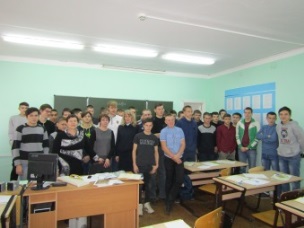 На мероприятие специалисты цента Семья  рассказали ребятам о возможностях получения бесплатной правовой помощи на территории города и района, и напомнили ребятам номер Доверия для детей, подростков и их родителей. Инспектор по делам несовершеннолетних рассказала студентам о том, что в возрасте с 14 лет они уже несут уголовную ответственность за совершённые противоправные деяния, но до этого возраста такая ответственность полностью лежит на плечах родителей. «В настоящее время законодательно установлено, что человек, ранее привлекавшийся к уголовной ответственности, не имеет права заниматься рядом видов деятельности. Даже если вы, оканчиваете вуз, правовой, либо экономической направленности, но при поступлении на работу выявляется ваша «юношеская» судимость, то работодатель будет вынужден вам отказать в приёме. Поэтому о своём будущем необходимо задумываться, как можно раньше и не преступать закон». Татьяна Борисовна, также напомнила студентам о комендантском часе в зимнее время года, о вреде употребления спиртных напитков и появлении в общественных местах в состоянии опьянения.В этот же день, Татьяна Борисовна совместно с педагогом-психологом цента Семья муниципального района Похвистневский Баракиной Ольгой Сергеевной провели правовую беседу с приёмными детьми, обучающимися в Рысайкинской общеобразовательной школе. Особый акцент в разговоре с детьми данной категории инспектор отделения по делам несовершеннолетних ставила на знакомство ребят с правовыми документами, в которых прописаны именно права несовершеннолетних граждан нашей страны. Ольга Сергеевна, в свою очередь, показала ребятам поучительную тематическую презентацию, после просмотра, которой ребята точно могут определить, что борясь за свои права, необходимо исполнять свои обязанности.Как отметила Татьяна Борисовна: «Такие мероприятия, проводимые во Всероссийский день ребёнка, становятся доброй традицией нашего Отдела. Беседы на правовые темы с детьми и подростками позволяют решать те проблемы, о которых многие из ребят предпочитают умалчивать. Помимо этого такая профилактическая работа способствует пресекать противоправные действия, как самих детей к сверстникам, так и взрослых по отношению к детям».****************************************************** ПРЕСС-РЕЛИЗ                  22 ноября 2018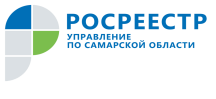 Вопросы о регистрации земельных участковС первого января и первого марта 2019 года вступят в силу федеральные законы, которые изменили порядок регистрации недвижимости. Начальник отдела регистрации земельных участков Управления Росреестра по Самарской области Павел Найдовский в ходе «прямой линии» дал исчерпывающую информацию и рекомендации жителям Самарской области, обратившимся за консультацией. Первого января 2019 года вступит в силу федеральный закон «О ведении гражданами садоводства и огородничества для собственных нужд и о внесении изменений в отдельные законодательные акты Российской Федерации». Павел Найдовский пояснил, что на земельных участках, предназначенных для огородничества, по-прежнему возможно размещение только хозяйственных построек (сараев, бань, теплиц, колодцев), не являющихся объектами капитального строительства. Что касается садовых участков, то на них допускается строительство объектов недвижимости в случае, если они включены в предусмотренные правилами землепользования и застройки территориальные зоны, применительно к которым утверждены градостроительные регламенты, устанавливающие предельные параметры строительства. Закон допускает строительство на садовом участке как садовых, так и жилых домов.Расположенные на садовых и дачных участках строения, права на которые зарегистрированы как на объекты жилого назначения, признаются жилыми домами. Строения, оформленные как нежилые, и при этом не являющиеся хозяйственными постройками и гаражами, признаются садовыми домами. Еще одна актуальная тема – уведомительный порядок регистрации садовых и жилых домов. Правила вступили в силу в августе этого года, вместе с тем до 1 марта 2019 года допускается осуществление кадастрового учета и регистрации прав на жилые строения, жилые дома, созданные на земельных участках, предоставленных для ведения садоводства, дачного хозяйства, без направления соответствующих уведомлений о планируемых строительстве и об окончании строительства объектов. А вот с первого марта владельцы недвижимости, созданной на земельных участках, предоставленных для ведения садоводства и дачного хозяйства, обязаны будут направлять уведомление о начале строительства в орган исполнительной власти, а после того, как дом построят, в течение месяца уведомить об окончании строительства. К документам необходимо приложить технический план и сведения об оплате госпошлины за регистрацию прав.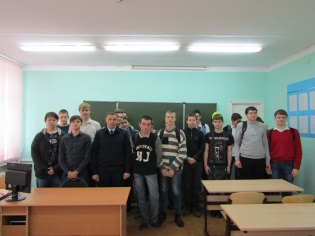 Уполномоченные исполнительные органы в течение семи дней после подачи уведомления об окончании строительства (при соответствии строительства градостроительным нормам и правилам), направят в электронном виде в орган регистрации документы для постановки объекта недвижимости на кадастровый учет и регистрации прав.  «Если соответствующие уведомления направлены не будут, владелец не сможет зарегистрировать недвижимость», - предупредил Павел Найдовский. Контакты для СМИ:Ольга Никитина, помощник руководителя Управления Росреестра(846) 33-22-555, 8 927 690 73 51, pr.samara@mail.ru****************************************************** ПРЕСС-РЕЛИЗ                     22 ноября 2018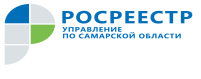 Срок оспаривания кадастровой стоимости – пять летЖители и организации Самарской области все чаще задают вопрос о том, существует ли предельный срок оспаривания кадастровой стоимости. Популярный вопрос прокомментировал начальник отдела кадастровой оценки недвижимости Управления Росреестра по Самарской области Иван Маслов.В Управлении Росреестра по Самарской области разъяснили, что заявление о пересмотре кадастровой стоимости может быть подано в комиссию по оспариванию кадастровой стоимости в течение пяти лет с даты внесения в Единый государственный реестр недвижимости оспариваемых результатов кадастровой стоимости. «Дату внесения сведений можно узнать, заказав в МФЦ или на сайте Росреестра выписку из ЕГРН о кадастровой стоимости объектов недвижимости, - напомнил Иван Маслов. - В случае изменения кадастровой стоимости по решению комиссии или суда, новые сведения применяются для налогообложения с первого января года, в котором подано заявление об оспаривании кадастровой стоимости». К заявлению о пересмотре кадастровой стоимости в комиссии должны быть приложены следующие документы: выписка из ЕГРН о кадастровой стоимости объекта недвижимости; нотариально заверенная копия правоустанавливающего или правоудостоверяющего документа на объект недвижимости, если заявление подается правообладателем; документы, подтверждающие недостоверность сведений об объекте недвижимости, использованных при определении его кадастровой стоимости, в случае, если заявление о пересмотре кадастровой стоимости подается по основанию ошибочности указанных сведений. Также необходим отчет, составленный на бумажном носителе и в форме электронного документа, в случае, если заявление о пересмотре кадастровой стоимости подается на основании установления в отношении объекта недвижимости его рыночной стоимости.«Отчет о рыночной стоимости объекта недвижимости изготавливается независимым оценщиком по инициативе и за счет собственника (заинтересованного лица) объекта недвижимости, - рассказал эксперт. - Заявление о пересмотре кадастровой стоимости без приложения указанных документов к рассмотрению комиссии не принимается. Отсутствие названных документов также является основанием для оставления заявления без движения в суде».Иван Маслов также напомнил, что для юридических лиц, органов власти и органов местного самоуправления досудебный порядок оспаривания результатов определения кадастровой стоимости является обязательным, а вот граждане имеют право обратиться в суд, минуя комиссию. Контакты для СМИ:Ольга Никитина, помощник руководителя                                                                    Управления Росреестра(846) 33-22-555, 8 927 690 73 51, pr.samara@mail.ru******************************************************Оперуполномоченный ОНК МО МВД России «Похвистневский» старший лейтенант полиции Борис Харитонов в рамках акции "Сообщи, где торгуют смертью" провёл лекцию для учащихся 1 и 2 курса Губернского колледжа города Похвистнево. Сначала Борис Харитонов рассказал подросткам о видах наркотических средств: медицинских, отпускаемых по рецепту для тяжело больных людей, растительных и синтетических. К особо опасным наркотическим сродства относят синтетические, так как они вызывают не только моментальное привыкание, но и в большинстве случаев употребления летальный исход. На организм человека пагубно влияют, абсолютно все виды наркотиков. Вследствие их употребления, уничтожаются клетки мозга, печени и других жизненно важных органов человека. Часто человек, употребляющий наркотики ведёт асоциальный образ жизни: нигде не работает, ворует, - родные и близкие от него отворачиваются. Наркозависимые люди обречены на жизнь, которая сводится, лишь к добыче новой дозы наркотика, у них нет других интересов и увлечений.За сбыт, хранение и употреблением наркотических средств в Российской Федерации предусмотрено ряд статей уголовного кодекса, санкции которых предусматривают наказание вплоть до высшей меры. Также, стоит отметить, что за вовлечение несовершеннолетних к употреблению наркотиков и их сбыту – противозаконно.По окончанию мероприятия Борис Харитонов напомнил учащимся номера телефонов доверия, номер дежурной части, а также дал личный номер, для прямой связи. Студенты задавали немало вопросов, таких, как  «Можно ли сообщать в полицию о фактах сбыта наркотиков анонимно через Интернет-ресурсы?» или «Как отговорить друга от повторного приёма запрещённых средств?» На все интересующие вопросы были даны правовые разъяснения.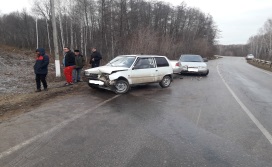 Руководители образовательного учреждения поблагодарили сотрудника полиции за познавательную и полезную беседу, в свою очередь Борис Харитонов пообещал, что подобные мероприятия в последующем будут проводиться на постоянной основе.******************************************************В Похвистневском районе арестован подозреваемый в угрозе убийствомВ МО МВД России «Похвистневский» поступило заявление от 67-летней жительницы села Большой Толкай о том, что сын причинил ей телесные повреждения и при этом угрожал убийством.Участковый уполномоченный опросил потерпевшую и выяснил, что у пенсионерки возник конфликт с 42-летним сыном из-за того, что она отказалась давать ему деньги на спиртное. По предварительным данным, закрыв дом изнутри, подозреваемый связал руки матери, толкнул её на кровать и начал наносить удары рукой по лицу. Потом мужчина взял в руки вилку и, используя её в качестве орудия, угрожал женщине убийством.Полицейские установили, что в дальнейшем злоумышленник столкнул мать в расположенный в доме погреб глубиной около метра и закрыл за ней крышку. В это время на сотовый телефон подозреваемого позвонила дочь потерпевшей, и та успела крикнуть, что ей грозит опасность. Дочь пришла в дом и освободила мать, после чего пожилая женщина обратилась в полицию. Подозреваемый признался в противоправных деяниях в отношении своей матери. Судом злоумышленник был привлечен к административной ответственности в виде ареста на десять суток.По признакам преступления, предусмотренного частью 1 статьи 119 Уголовного кодекса Российской Федерации «Угроза убийством или причинением тяжкого вреда здоровью», в отношении мужчины возбуждено уголовное дело. Ведётся дознание.****************************************************В минувшее воскресенье - в День Матери сотрудники ДПС ОГИБДД МО МВД России "Похвистневский" старший инспектор ДПС майор полиции Виталий Яковлев, инспектор ДПС лейтенант полиции Алмат Куздавлетов и инспектор по пропаганде БДД младший лейтенант полиции Елена Харитонова останавливали машины преимущественно с водителями прекрасного пола, поздравляя их с Днём матери. Если в остановленном автомобиле находился маленький пассажир, то ему дарили сладкий сюрприз и фликер. Хочется заметить, что водители-женщины меньше пренебрегают своей безопасностью, и безопасностью своих пассажиров. Все остановленные автоледи и их пассажиры были пристёгнуты и правил не нарушали. А за это каждой из них были подарены цветы.                                                                          Похвистнево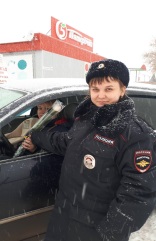 *****************************************************ДТП на а/д «Похвистнево-Сосновка» 18.11.2018 водитель 1963 года рождения, управляя автомобилем СЕАЗ, двигаясь по а/д «Похвистнево - Сосновка» со стороны г. Похвистнево в направлении с. Сосновка, на 28 километре вышеуказанной автодороги, не выбрал безопасную скорость движения, не справился с рулевым управлением допустил наезд, на стоявшее на левой обочине по ходу движения транспортное средство ДЭУ НЕКСИЯ. 
В результате ДТП в приемный покой ГБУЗ СО «Похвистневская ЦРБ ГР» обратились два пассажира автомашины СЕАЗ.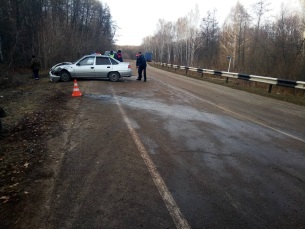 ************************************************    В целях регулирования порядка зачисления в бюджет муниципального района Похвистневский расходования и учета безвозмездных поступлений от юридических и физических лиц (в том числе добровольных пожертвований) и в соответствии со ст. 41 и ст. 47  Бюджетного кодекса Российской Федерации, ст. 55 Федерального закона от 06.10.2003 N 131-ФЗ "Об общих принципах организации местного самоуправления в Российской Федерации",   Администрация сельского поселения Малый Толкай муниципального района  Похвистневский П О С Т А Н О В Л Я Е Т:1. Утвердить Положение о порядке зачисления безвозмездных поступлений от юридических и физических лиц (в том числе добровольных пожертвований) в бюджет сельского поселения Малый Толкай муниципального района Похвистневский и их расходования согласно приложению.2. Контроль за выполнением настоящего Постановления возложить на заместителя Главы поселения Атякшеву Р.Ю.3. Разместить Постановление на официальном сайте Администрации сельского поселения Малый Толкай  в сети «Интернет».4. Настоящее Постановление вступает в силу со дня его подписания.Глава поселения                          И.Т.Дерюжова                                      Приложение 1Утверждено Постановлением Администрации сельского поселения Малый Толкай муниципального района Похвистневский Самарской области                      от 26.11.2018 г.  № 86Положение о порядке зачисления безвозмездных поступлений от юридических и физических лиц (в том числе добровольных пожертвований) в бюджет сельского поселения Малый Толкай  муниципального района Похвистневский и их расходования
       Настоящее Положение разработано в соответствии со статьями 41 и 47 Бюджетного кодекса Российской Федерации, ст. 55 Федерального закона от 06.10.2003 N 131-ФЗ "Об общих принципах организации местного самоуправления в Российской Федерации" и устанавливает порядок зачисления в бюджет сельского поселения Малый Толкай муниципального района Похвистневский (далее - местный бюджет) безвозмездных поступлений от физических и юридических лиц (в том числе добровольных пожертвований) и их расходования1. Общие положения
      1.1. Безвозмездные поступления от физических и юридических лиц (в том числе добровольные пожертвования) (далее по тексту - безвозмездные поступления) зачисляются в местный бюджет и учитываются по коду бюджетной классификации "Прочие безвозмездные поступления в бюджеты сельских поселений ".1.2. Безвозмездные средства могут поступать в местный бюджет от юридических и физических лиц в виде:- благотворительных взносов - без указания конкретной цели платежа;- целевых пожертвований - с указанием конкретной цели или комплекса мероприятий.1.3. Безвозмездные поступления в местный бюджет могут зачисляться как на основании договора о безвозмездном перечислении (добровольном пожертвовании), так и без него.
2. Цели расходования безвозмездных поступлений
      2.1. Безвозмездные поступления, имеющие целевое назначение в соответствии с договором о безвозмездном перечислении (добровольном пожертвовании), направляются на финансирование мероприятий, предусмотренных данным договором.2.2. Безвозмездные поступления, не имеющие целевого назначения, расходуются в соответствии с решением о местном бюджете.
3. Порядок зачисления средств безвозмездных поступлений
      3.1. Средства безвозмездных поступлений зачисляются на единый распределительный счет местного бюджета, открытый в органах федерального казначейства по коду бюджетной классификации, указанному в п. 1.1 настоящего Положения.3.2. Реквизиты для перечисления юридическими и физическими лицами средств безвозмездных поступлений направляются заявителям на основании их обращений.4. Порядок расходования безвозмездных поступлений
      4.1. По факту зачисления средств безвозмездных поступлений на счет местного бюджета, открытого в органах федерального казначейства, вносятся соответствующие изменения в бюджет сельского поселения Малый Толкай муниципального района Похвистневский на соответствующий финансовый год и плановый период последующих годов. 4.2. Безвозмездные поступления расходуются в соответствии со сводной бюджетной росписью на соответствующий финансовый год с учетом их фактического поступления в местный бюджет. 4.3. Расходование безвозмездных поступлений, имеющих целевое назначение, осуществляется в соответствии со статьей 219 Бюджетного кодекса Российской Федерации путем подтверждения денежных обязательств, принятых получателями средств бюджета и подлежащих исполнению за счет безвозмездных поступлений.
5. Учет и отчетность
      5.1. Учет операций по безвозмездным поступлениям осуществляется Администрацией сельского поселения Малый Толкай муниципального района Похвистневский и получателями бюджетных средств в порядке, установленном для учета операций по исполнению расходов бюджета.5.2. Отчет о расходовании средств безвозмездных поступлений включается в состав отчета об исполнении местного бюджета за соответствующие периоды текущего финансового года согласно соответствующим кодам бюджетной классификации Российской Федерации.5.3. Получатель целевых безвозмездных поступлений обязан по требованию жертвователя обеспечить доступность для ознакомления с информацией об использовании целевых безвозмездных поступлений.
6. Контроль за расходованием безвозмездных поступлений
     6.1. Контроль за использованием безвозмездных поступлений, имеющих целевое назначение, осуществляется в порядке, установленном договором о безвозмездном перечислении (добровольном пожертвовании).    6.2. Ответственность за нецелевое расходование безвозмездных поступлений, имеющих целевое назначение, несет получатель безвозмездных поступлений согласно законодательству Российской Федерации.
********************************************Заключениео результатах публичных слушанийв сельском поселении Малый Толкаймуниципального района Похвистневский  Самарской областипо вопросу о проекте решения «о внесении изменений в Правила землепользования и застройки  сельского поселения Малый Толкай муниципального района Похвистневский Самарской области»28 ноября 2018 года1. Дата проведения публичных слушаний – с 28 сентября  2018 года по 28 ноября 2018 года.2. Место проведения публичных слушаний – 446468, Самарская область, Похвистневский район, село Малый Толкай, ул. Молодежная, д.2Б.3. Основание проведения публичных слушаний – постановление Главы сельского поселения Малый Толкай муниципального района Похвистневский Самарской области от  19.09.2018 года № 73 «О проведении публичных слушаний по вопросу «о внесении изменений в Правила землепользования и застройки сельского поселения Малый Толкай муниципального района Похвистневский Самарской области»», опубликованное в газете «Вестник поселения Малый Толкай» от  28 сентября 2018 года № 45(204).4. Вопрос, вынесенный для обсуждения на публичных слушаниях – проект решения «о внесении изменений в Правила землепользования и застройки  сельского поселения Малый Толкай муниципального района Похвистневский Самарской области».5. Мероприятия по информированию жителей сельского поселения Малый Толкай муниципального района Похвистневский Самарской области по проекту решения «о внесении изменений в Правила землепользования и застройки  сельского поселения Малый Толкай муниципального района Похвистневский Самарской области» проведены:•	в селе Малый Толкай – 11.10.2018 г. в 18.00, по адресу: Самарская область, Похвистневский район, село Малый Толкай, ул. Молодежная, д. 2Б (приняли участие 6 человек);•	в поселке Шиповка –12.10.2018 г. в 18.00 ч. по адресу: Самарскаяобласть, Похвистневский район, поселок Шиповка, ул. Ленина, д. 29 (приняли участие 2 человека);•	в ж/д разъезде Тунгуз – 15.10.2018 г. в 18.00 ч. по адресу: Самарскаяобласть, Похвистневский район, ж/д разъезд Тунгуз, ул. Лесная, д. 1 (приняли участие 2 человека);•	в поселке Передовка– 16.10.2018 г. в 18.00 ч. по адресу Самарскаяобласть, Похвистневский район, поселок Передовка, ул. Юбилейная, д. 2А(приняли участие 3 человека);•	в поселке Камышевка – 19.10.2018 г. в 18.00 ч. по адресу: Самарскаяобласть, Похвистневский район, поселок Камышевка, ул. Ленина, д. 40А (приняло участие 2 человека).        6. Мнения, предложения и замечания по проекту решения «О принятии Положения «Правила благоустройства территории сельского поселения Малый толкай муниципального района Похвистневский Самарской области» внесли в протокол 5 (пять) человек.      7. Обобщенные сведения, полученные при учете мнений, выраженных жителями сельского поселения Малый Толкай муниципального района Похвистневский Самарской области и иными заинтересованными лицами    по вопросам, вынесенным на публичные слушания:7.1. Мнения о целесообразности и типичные мнения, содержащие положительную оценку по вопросам публичных слушаний, высказали 5 (пять) человек.7.2. Мнения, содержащие отрицательную оценку по вопросу публичных слушаний, не высказаны.7.3. Замечания и предложения по вопросу публичных слушаний отсутствуют.8. По результатам рассмотрения мнений, замечаний и предложений участников публичных слушаний по проекту изменений в Правила землепользования и застройки рекомендуется принять указанный проект                            в редакции, вынесенной на публичные слушания, с учетом предложений, указанных в пункте 7.3 настоящего заключения.Глава сельского поселения      МалыйТолкай                                           И.Т.Дерюжова                Председатель Собрания представителей                             сельского поселения Малый Толкай           Н.Н.Львов    поселения    Малый  Толкай                                         РАСПРОСТРАНЯЕТСЯ БЕСПЛАТНОГазета основана 14.06.2010 г.    поселения    Малый  Толкай                                         29 ноября  2018  года№ 53 (212)    поселения    Малый  Толкай                                         ОФИЦИАЛЬНОЕОПУБЛИКОВАНИЕ                                Информационный вестник Собрания представителей сельского поселения Малый Толкай                                                      муниципального района  Похвистневский Самарской области           Администрации сельского поселения Малый Толкай муниципального района  Похвистневский  Самарской области                                                                                                                                                                                                       Информационный вестник Собрания представителей сельского поселения Малый Толкай                                                      муниципального района  Похвистневский Самарской области           Администрации сельского поселения Малый Толкай муниципального района  Похвистневский  Самарской области                                                                                                                                                                       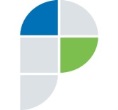 Филиал федерального государственного бюджетного учреждения «Федеральная кадастровая палата Федеральной службы государственной регистрации, кадастра и картографии» по Самарской областиг. Самара, ул. Ленинская, 25а, 1 корп.e-mail: pr_fkp@mail.ru, twitter: @pr_fkp, www.kadastr.ruРОССИЙСКАЯ ФЕДЕРАЦИЯАДМИНИСТРАЦИЯСЕЛЬСКОГО ПОСЕЛЕНИЯМАЛЫЙ ТОЛКАЙМУНИЦИПАЛЬНОГО РАЙОНАПОХВИСТНЕВСКИЙСАМАРСКОЙ ОБЛАСТИП О С Т А Н О В Л Е Н И Е26.11.2018 года  № 86                  с.Малый ТолкайОб утверждении Положения о порядке зачисления безвозмездных поступлений от юридических и физических лиц (в том числе добровольных пожертвований) в бюджет сельского поселения Малый Толкай муниципального района Похвистневский и их расходованияУчредители: Администрация сельского поселения Малый Толкай муниципального района Похвистневский Самарской области и Собрание представителей сельского поселения Малый Толкай муниципального района Похвистневский Самарской области.Издатель: Администрация сельского поселения Малый Толкай муниципального района Похвистневский Самарской областиУчредители: Администрация сельского поселения Малый Толкай муниципального района Похвистневский Самарской области и Собрание представителей сельского поселения Малый Толкай муниципального района Похвистневский Самарской области.Издатель: Администрация сельского поселения Малый Толкай муниципального района Похвистневский Самарской областиУчредители: Администрация сельского поселения Малый Толкай муниципального района Похвистневский Самарской области и Собрание представителей сельского поселения Малый Толкай муниципального района Похвистневский Самарской области.Издатель: Администрация сельского поселения Малый Толкай муниципального района Похвистневский Самарской областиАдрес: Самарская область, Похвистневский район, село Малый Толкай, ул. Молодежна,2 тел. 8(846-56) 54-1-40Тираж 100 экз. Подписано в печать Редактор Никишкина О.М